ПРОЕКТ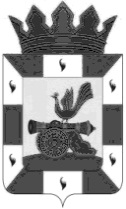 АДМИНИСТРАЦИЯ МУНИЦИПАЛЬНОГО ОБРАЗОВАНИЯ«СМОЛЕНСКИЙ РАЙОН» СМОЛЕНСКОЙ ОБЛАСТИ	П О С Т А Н О В Л Е Н И Еот ____________ № ______ В целях регулирования порядка определения и взимания родительской платы за присмотр и уход за детьми, в муниципальных образовательных организациях, реализующих образовательную программу дошкольного образования, находящихся на территории муниципального образования «Смоленский район» Смоленской области, в соответствии со статьями 65, 79 Федерального закона от 29.12.2012 № 273-ФЗ «Об образовании в Российской Федерации».АДМИНИСТРАЦИЯ МУНИЦИПАЛЬНОГО ОБРАЗОВАНИЯ СМОЛЕНСКИЙ РАЙОН» СМОЛЕНСКОЙ ОБЛАСТИ ПОСТАНОВЛЯЕТ:1.  Установить плату, взимаемую с родителей (законных представителей) за присмотр и уход за детьми, осваивающими образовательные программы дошкольного образования в муниципальных образовательных организациях, осуществляющих образовательную деятельность в муниципальном образовании «Смоленский район» Смоленской области:Режим пребывания: сокращенный 9-10 часовой1 – 3 года: 106  рублей 82 копейки в день  3 – 7 года: 132 рубля 05 копеек в день Режим пребывания: полный 12 часовой1 – 3 года: 117 рублей 46 копеек в день 3 – 7 года: 144 рубля 18 копеек в день 2. За присмотр и уход за детьми-инвалидами, детьми сиротами и детьми, оставшимися без попечения родителей, а также за детьми с туберкулезной интоксикацией, в муниципальных образовательных организациях, реализующих основную образовательную программу дошкольного образования, родительская плата не взимается.3. Постановление Администрации муниципального образования «Смоленский район» Смоленской области «Об установлении платы, взимаемой с родителей (законных представителей) за присмотр и уход за детьми, осваивающими образовательные программы дошкольного образования в муниципальных учреждениях, осуществляющих образовательную деятельность в муниципальном образовании «Смоленский район» Смоленской области» от 07.12.2016 года № 1390 признать утратившим силу.      4. Опубликовать настоящее постановление в газете «Сельская правда».      5.  Настоящее постановление вступает в силу с 01.03.2019 года.6. Контроль за исполнением настоящего постановления возложить на председателя комитета по образованию Администрации муниципального образования «Смоленский район» Смоленской области (И.В. Лонщакова).Глава муниципального образования«Смоленский район» Смоленской области                                    О.Н. Павлюченкова Об установлении платы, взимаемой с родителей (законных представителей) за присмотр и уход за детьми, осваивающими образовательные программы дошкольного образования в муниципальных образовательных организациях, осуществляющих образовательную деятельность в муниципальном образовании «Смоленский район» Смоленской области